Harian    :Mercusuar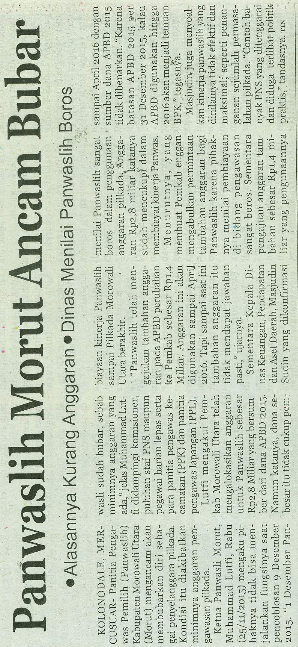 KasubaudSulteng IHari, tanggal:Jumat, 27 November  2015KasubaudSulteng IKeterangan:Panwaslih Morut Ancam BubarKasubaudSulteng IEntitas:PaluKasubaudSulteng I